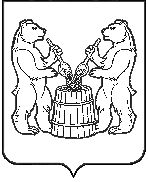 АДМИНИСТРАЦИЯ УСТЬЯНСКОГО МУНИЦИПАЛЬНОГО РАЙОНААРХАНГЕЛЬСКОЙ ОБЛАСТИПОСТАНОВЛЕНИЕот 19 августа 2022 года  № 1576 р.п. ОктябрьскийО муниципальной программе «Социальная поддержка граждан в Устьянском районе»В соответствии со статьей 179 Бюджетного кодекса Российской Федерации, постановлением администрации Устьянского муниципального района Архангельской области от 2 марта 2022 года № 391 «Об утверждении Порядка разработки, реализации и оценки эффективности муниципальных программ Устьянского муниципального района Архангельской области, администрация Устьянского муниципального района Архангельской областиПОСТАНОВЛЯЕТ:Внести изменения в  муниципальную программу «Социальная поддержка граждан в Устьянском районе», утвержденную постановлением администрации Устьянского муниципального района от 14 ноября 2019 года №1466, изложив в редакции согласно приложению к настоящему постановлению.Постановления администрации Устьянского муниципального района Архангельской области: от 15 октября 2020 года №1518 «О муниципальной программе «Социальная поддержка граждан в Устьянском районе», от 30 марта 2021 года №436 «О муниципальной программе «Социальная поддержка граждан в Устьянском районе» считать утратившими силу.Контроль за исполнением настоящего постановления возложить на заместителя главы администрации муниципального образования Устьянского муниципального района Архангельской области по социальным вопросам О.В. Мемнонову.Разместить на официальном сайте администрации муниципального образования Устьянского муниципального района Архангельской области и в ГАС «Управление».Настоящее постановление вступает в силу с момента подписания.Глава Устьянского муниципального района				С.А. КотловПриложение к постановлению администрации Устьянского муниципального района Архангельской области от «19» августа 2022 года № 1576ПАСПОРТмуниципальной программы «Социальная поддержка граждан в Устьянском районе»Содержание проблемы и обоснование необходимости ее решения программными методами В настоящее время большое внимание уделяется вопросам социальной поддержки детей-сирот и детей, оставшихся без попечения родителей, лиц из числа детей-сирот и детей, оставшихся без попечения родителей, а также семей, принявших на воспитание в семью детей – сирот и детей, оставшихся без попечения родителей. По состоянию на 1 сентября 2018 года численность детского населения на территории  Устьянского муниципального района Архангельской области составляла 5 615 человек.Общая численность детей-сирот и детей, оставшихся без попечения родителей, на территории Устьянского муниципального района Архангельской области на конец отчетного периода составила 128 человека, что составляет 2,2 % от общего количества детского населения района, из них:1)  численность детей, оставшихся без попечения родителей, находящихся на воспитании в семьях – 102 человек (81 % от общего количества детей-сирот и детей, оставшихся без попечения родителей на территории района), в том числе:под опекой (попечительством) – 51 человек,в приемных семьях – 51 человека;2) помещены под надзор в государственные учреждения для детей-сирот и детей, оставшихся без попечения родителей - 23 человека.За три года на территории Устьянского района выявлено 49 детей-сирот и детей, оставшихся без попечения родителей:2017 год – 15 человек;2018 год – 17 человек;2019 год – 8  человек.Начиная с 2009 года в муниципальном бюджете предусматриваются денежные средства на дополнительную материальную помощь приемных семьям на оздоровление и организацию отдыха, приобретение мебели и вещей личного пользования для приемных детей в размере 4000 руб.За период трех лет денежные средства выплачены:2017 год – 192000 руб. (48 детей);2018 год – 184000 руб. (46 детей);2019 год – 196000 руб. (49 детей).Проблема обеспечения жилыми помещениями остается актуальной. Численность детей-сирот, детей, оставшихся без попечения родителей, лиц из их числа, включенных в список лиц, подлежащих обеспечению жилыми помещениями на территории Устьянского района, на 1 сентября 2018 года составила 102 человека, в том числе численность детей-сирот, у которых право на получение жилого помещения возникло, но не реализовано, – 67 человек. Судебных решений по предоставлению жилых помещений по договору специализированного найма на 01.09.2018 года - 10. В течение 3 лет обеспечены жилыми помещениями по договорам специализированных жилых помещений 16 детей-сирот, детей, оставшихся без попечения родителей, лиц из их числа:2017 год – 5 человек;2018 год – 5 человек;2019 год – 9 человек.	Звание «Почетный гражданин «Устьянского района» присваивается решением собрания депутатов Устьянского муниципального района Архангельской области персонально лицам, внёсшим большой вклад в развитие района, добившимся высоких достижений в государственной деятельности, позволившей существенным образом улучшить условия жизни населения района. Почетным гражданам установлены меры социальной поддержки в виде ежемесячной денежной выплаты, единовременной денежной выплаты в связи с юбилеем Устьянского района, а так же единовременная денежная выплата членам семьи на компенсацию расходов по приобретению и установке надгробного Памятника Почетному гражданину.          За период трех лет выплачено мер социальной поддержки почетным гражданам:2017 год – 161880,88 рублей – 15 человек2018 год – 205000,00 рублей – 13 человек 2019 год – 188 913,02 рублей – 14 человекФинансирование расходов, связанных с предоставлением установленных мер социальной поддержки почетным гражданам Устьянского района предусмотрено предусматриваются  за счет средств бюджета Устьянского муниципального района Архангельской области.          Установление и выплата пенсии за выслугу лет лицам, замещавшим на постоянной основе муниципальные должности и должности муниципальной службы Устьянского муниципального района Архангельской области. Назначение и выплата ежемесячной доплаты к страховой пенсии по старости (инвалидности)  в соответствии с Федеральным законом от 28 декабря 2013 года № 400-ФЗ «О страховых пенсиях», лицам, замещавшим муниципальные должности и должности муниципальной службы в администрации Устьянского муниципального района Архангельской области назначается  в таком размере, чтобы сумма страховой пенсии и ежемесячной доплаты  составляла 50%  месячного денежного содержания муниципального служащего, но не может превышать 60% его месячного денежного содержания.         За период трех лет произведены доплата к пенсии за выслугу лет лицам, вышедшим на пенсию с муниципальной службы:2017 год – 584740,94 рублей - 10 человек2018 год – 403370,04 рублей – 5 человек2019 год – 332 100,73 рублей – 5 человекРасходы по доплате к пенсии за выслугу лет лицам, вышедшим на пенсию с муниципальной службы осуществляются за счет средств местного бюджета Устьянского муниципального района Архангельской области.С учетом заслуг по защите Отечества для ветеранов Великой Отечественной войны, предоставляется 50 процентная скидка по оплате на проезд в общественном транспорте в междугородних и пригородных маршрутах.Расходы на обеспечение равной доступности услуг общественного транспорта на территории Устьянского муниципального района Архангельской области для установленных категорий осуществляются за счет и в пределах межбюджетных трансфертов, предоставляемых из областного бюджета на обеспечение равной доступности услуг общественного транспорта для отдельных категорий граждан в соответствии с договорами на оказание услуг по перевозке отдельных категорий граждан. За период трех лет возмещено перевозчикам за предоставленные льготы по проезду ветеранам и инвалидам ВОВ в размере 50% за каждую поездку в пригородном и междугороднем пассажирском автомобильном транспорте внутри Устьянского района:2016 год – 203 400,00 руб. количество лиц, имеющих право 6612017 год – 146 700,00 руб. количество лиц, имеющих право 5542018 год – 152 400,12 руб. количество лиц, имеющих право 433Уровень заболеваемости злокачественных новообразований на 100 тыс. населения в Устьянском районе на 01.08.2022 составляет 283 человека. Ежегодно выявляются граждане, которым впервые поставлен диагноз злокачественное новообразование (ЗНО).-2019 год – 177 человек, -2020 год – 138 человек, -2021 год – 134 человека,- 01.08.2022 – 74 человека. По состоянию на 01.08.2022 года на учете у врача-онколога состоят 794 больных с этой патологией. В соответствии со стандартами лечения онкологических заболеваний больные должны регулярно обследоваться и проходить курс лечения в Государственное  бюджетное учреждение здравоохранения Архангельской области «Архангельский клинический онкологический диспансер». Большинство больных в течение года направляется на лечение, обследование, консультации в учреждении здравоохранения за пределами Устьянского района Архангельской области. Поэтому необходима материальная поддержка этим больным на оплату проезда. Описание целей и задач муниципальной программы, прогноз развития соответствующей сферы с учетом реализации муниципальной программы.Настоящая программа разработана для достижения основной цели:предоставление мер социальной поддержки в соответствии с установленным законодательством.Программные мероприятия направлены на решение следующих задач:Реализация программы предусмотрена на период с 2020-2024 годы. Выполнение программы не разделяется на этапы, осуществляется по мере финансирования из бюджетов всех уровней: муниципального, областного и федерального.Перечень и значение целевых показателей результатов муниципальной программы.- Количество жилых помещений, приобретенных для детей-сирот и детей,  оставшихся без    попечения родителей и их числа; - Количество детей в приемных семей;- Количество почетных граждан;- Количество памятников;- Кол-во лиц, замещавших на постоянной основе муниципальные должности и должности муниципальной службы Устьянского муниципального района Архангельской области и вышедших на пенсию с муниципальной службы;- Возмещение перевозчикам предоставленных льгот по проезду ветеранам и инвалидам ВОВ 50% льготы за каждую поездку в пригородном и междугороднем пассажирском автомобильном транспорте внутри Устьянского района;-Возмещение оплаты проезда больным при наличии медицинских показаний.При выполнении поставленных задач предполагается достижение целевых индикаторов и показателей программы в соответствии с Приложением № 1.Перечень основных мероприятий муниципальной программы.Основные мероприятия муниципальной программы, их краткое описание, сроки реализации, ожидаемые результаты в соответствии представлены в Приложении № 4. - За период работы программ приобрести 13 жилых помещений по договорам найма специализированных жилых помещений. Обеспечить 13 человек жилыми помещениями;-  За период реализации программы предоставить 3 государственных жилищных сертификата, лицам, которые относились к детям – сиротам, лицам из их числа и достигли возраста 23 лет; - Каждый год в период реализации  программы 50 детей, находящихся в приемных семьях  получат выплаты на оздоровление и организацию отдыха, приобретение мебели и вещей личного пользования;- Своевременная выплата мер социальной поддержки  Почетным гражданам;- Возмещение затрат по установлению 1 памятника в год;- Выполнение социальных обязательств в соответствии  с  Решением Собрания депутатов  МО «Устьянский муниципальный район» № 533 от 24 ноября 2017 года по установлению и выплате пенсии за выслугу лет лицам, замещавшим на постоянной основе муниципальные должности и должности муниципальной службы Устьянского муниципального района Архангельской области;- Возмещение перевозчикам  предоставленных льгот по проезду ветеранам и инвалидам ВОВ 50% льготы за каждую поездку в пригородном и междугороднем пассажирском автомобильном транспорте внутри Устьянского района;- Предоставление единовременной выплаты денежной компенсации больным при наличии медицинских показаний.Распределение объемов финансирования программыМероприятия Программы финансируется за счет средств, предусмотренных в бюджете Устьянского муниципального района Архангельской области, бюджете Архангельской области и бюджете Российской Федерации на соответствующие финансовые годы.Объемы финансовых средств, предусмотренных  на реализацию мероприятий Программы, подлежат уточнению при формировании бюджета Устьянского муниципального района и бюджета Архангельской области на соответствующий финансовый год, с учетом возможностей местного и областного бюджетов.Распределение объемов финансирования программы по источникам, направлениям расходования средств и годам приведено в Приложении № 3.Механизм реализации муниципальной программыРеализация программы мероприятий осуществляется путем:- Приобретение жилых помещений детям-сиротам и детям, оставшимся без попечения родителей и лиц из их числа;- Предоставление государственного жилищного сертификата, лицам, которые относились к детям – сиротам, лицам из их числа и достигли возраста 23 лет;- Выплата дополнительной материальной поддержки приемных семей на оздоровление и организацию отдыха приемных детей;- Оказание мер социальной поддержки Почетным гражданам Устьянского района;- Установление и выплата пенсии за выслугу лет лицам, замещавшим на постоянной основе муниципальные должности и должности муниципальной службы МО «Устьянский муниципальный район»;- Возмещение перевозчикам  предоставленных льгот по проезду ветеранам и инвалидам ВОВ 50% льготы за каждую поездку в пригородном и междугороднем пассажирском автомобильном транспорте внутри Устьянского района;- Возмещение оплаты проезда больным при наличии медицинских показаний. Корректировка программы, в том числе включение в нее новых мероприятий, а также продление срока ее реализации осуществляется в установленном порядке по предложению заказчика.Приложение № 1 к   муниципальной программе «Социальная поддержка граждан в Устьянском районе»Переченьцелевых показателей (индикаторов) муниципальной программы  «Социальная поддержка граждан в Устьянском районе»Приложение № 2к муниципальной программы «Социальная поддержка граждан в Устьянском районе»Приложение № 3к муниципальной программы «Социальная поддержка граждан в Устьянском районе»РАСПРЕДЕЛЕНИЕОБЪЕМОВ ФИНАНСИРОВАНИЯ ПРОГРАММЫ ПО ИСТОЧНИКАМ,НАПРАВЛЕНИЯМ РАСХОДОВАНИЯ СРЕДСТВ И ГОДАМ(рублей)Приложение №4к  муниципальной программе «Социальная поддержка граждан в Устьянском районе»Наименование программы«Социальная поддержка граждан в Устьянском районе»Ответственный исполнитель программы   Администрация Устьянского муниципального района Архангельской области в лице отдела опеки и попечительстваСоисполнители программы Управление образования администрации Устьянского муниципального района Архангельской областиЦели
программы Предоставление мер социальной поддержки в соответствии с установленным законодательством.Задачи программы 1. Обеспечение жилыми помещениями детей-сирот и детей, оставшихся без попечения родителей и лиц из их числа Задачи программы 2. Предоставление материальной поддержки приемным семьям на оздоровление и организацию отдыха3. Предоставление выплаты мер социальной поддержки  в части исполнения публичных нормативных обязательств4. Установление и выплата пенсии за выслугу лет лицам, замещавшим на постоянной основе муниципальные должности и должности муниципальной службы  администрации Устьянского муниципального района Архангельской области5. Обеспечение равной доступности услуг общественного транспорта для категории граждан, установленных статьями 2 и 4 Федерального закона от 12 января 1995 года № 5 ФЗ «О ветеранах»6.Социальная поддержка граждан при наличии медицинских показанийСроки и этапы 
реализации программы  2020-2024 годы.МероприятияПредоставление жилых помещений детям-сиротам и детям, оставшимся без попечения родителей, лицам из их числа;Предоставление государственного жилищного сертификата, лицам, которые относились к детям – сиротам, лицам из их числа и достигли возраста 23 лет; Выплаты приемным семьям на оздоровление и организацию отдыха;3.1.  Выплаты в части исполнения публичных нормативных обязательств (Почетные граждане);3.2.  Единовременная денежная выплата членам семьи на компенсацию расходов по приобретению и установке Памятника;4.1.Установление и выплата пенсии за выслугу лет лицам, замещавшим на постоянной основе муниципальные должности и должности муниципальной службы муниципального образования Устьянский муниципальный район Архангельской области;5.1. Возмещение перевозчикам  предоставленных льгот по проезду ветеранам и инвалидам ВОВ 50% льготы за каждую поездку в пригородном и междугороднем пассажирском автомобильном транспорте внутри Устьянского района.6.1. Единовременная выплата денежной компенсации больным при наличии медицинских показаний.Объемы и источники
финансирования
программы общий объем финансирования программы составляет 107 557 785,59  рублей, в том числе:средства федерального бюджета – 27 352 018,58 рублей;средства областного бюджета – 71 247 157,7 рублей;средства местных бюджетов – 8 958 609,31 рублей; - Обеспечение детей-сирот и детей, оставшихся без попечения родителей и лиц из их числа жилыми помещениями; – Предоставление дополнительной материальной поддержки приемных семей на оздоровление и организацию отдыха, приобретение мебели и вещей личного пользования для приемных детей; - Выплата  мер социальной поддержки в части исполнения публичных нормативных обязательств (Почетные граждане); - Установление и выплата пенсии за выслугу лет лицам, замещавшим на постоянной основе муниципальные должности и должности муниципальной службы Устьянского муниципального района Архангельской области;- Обеспечение равной доступности услуг общественного транспорта для категории граждан, установленных статьями 2 и 4 Федерального закона от 12 января 1995 года № 5 ФЗ «О ветеранах», возмещение перевозчикам предоставленных льгот по проезду ветеранам и инвалидам ВОВ 50% льготы за каждую поездку в пригородном и междугороднем пассажирском автомобильном транспорте внутри Устьянского района;- Социальная поддержка граждан при наличии медицинских показаний.№ задачиПоказатель (индикатор) программыЕд.изм2019факт2020оценка2021прогноз2022прогноз2023прогноз2024прогноз1Количество жилых помещений, приобретенных для детей-сирот и детей, оставшихся без попечения родителей и их числаед9105184181Предоставление государственного жилищного сертификата, лицам, которые относились к детям – сиротам, лицам из их числа и достигли возраста 23 летед0003002Количество детей в приемных семейчел5050474747473Количество почетных граждан чел1415161718193Количество памятниковед111114Кол-во лиц, замещавших на постоянной основе муниципальные должности и должности муниципальной службы  муниципального образования Устьянский муниципальный район Архангельской области и вышедших на пенсию с муниципальной службычел5556665Возмещение перевозчикам предоставленных льгот по проезду ветеранам и инвалидам ВОВ, имеющих право на льготу 50% льготы за каждую поездку в пригородном и  междугороднем пассажирском автомобильном транспорте внутри  Устьянского района чел4654204000006Возмещение оплаты проезда больным при наличии медицинских показанийчел420420420№п/пНаименование целевогопоказателяПорядок расчетаИсточник информации12341Количество жилых помещений, приобретенных для детей-сирот и детей, оставшихся без попечения родителей и их числаЕд.*прогнозмониторинг1Предоставление государственного жилищного сертификата, лицам, которые относились к детям – сиротам, лицам из их числа и достигли возраста 23 летЕд*прогнозмониторинг2Количество детей в приемных семьяхчел.*прогнозмониторинг3Количество почетных гражданчел.*прогнозмониторинг3Количество памятниковЕд.*прогнозмониторинг4Кол-во лиц, замещавших на постоянной основе муниципальные должности и должности муниципальной службы  муниципального образования Устьянский муниципальный район Архангельской области и вышедших на пенсию с муниципальной службычел.*прогнозмониторинг5Возмещение перевозчикам предоставленных льгот по проезду ветеранам и инвалидам ВОВ, имеющих право на льготу 50% льготы за каждую поездку в пригородном и  междугороднем пассажирском автомобильном транспорте внутри  Устьянского районачел.*прогнозмониторинг6Возмещение оплаты проезда больным при наличии медицинских показанийчел*прогнозмониторингИсточники и направления
финансированияОбъем 
финансирования,
всегоВ том числе по годамВ том числе по годамВ том числе по годамВ том числе по годамВ том числе по годамИсточники и направления
финансированияОбъем 
финансирования,
всего20202021202220232024Всего по программе, в том числе:107 557 785,59  18 175 515,256 530 550,4139  811 017,47  8  520 019,14  34 520 683,24  местный бюджет8 958 609,31773 209,00831 220,132 758 987,10  2 282 843,002 312 350,00областной бюджет71 247 157,7013 484 726,35664 561,2131 719 244,77623 717,6126 594 874,71федеральный бюджет27 352 018,583 917 579,905 034 769,075 332 785,605 613 458,535 613 458,53внебюджетные источникиПЕРЕЧЕНЬПЕРЕЧЕНЬПЕРЕЧЕНЬПЕРЕЧЕНЬПЕРЕЧЕНЬПЕРЕЧЕНЬПЕРЕЧЕНЬПЕРЕЧЕНЬПЕРЕЧЕНЬПЕРЕЧЕНЬПЕРЕЧЕНЬПЕРЕЧЕНЬМЕРОПРИЯТИЙ МУНИЦИПАЛЬНОЙ ПРОГРАММЫ МЕРОПРИЯТИЙ МУНИЦИПАЛЬНОЙ ПРОГРАММЫ МЕРОПРИЯТИЙ МУНИЦИПАЛЬНОЙ ПРОГРАММЫ МЕРОПРИЯТИЙ МУНИЦИПАЛЬНОЙ ПРОГРАММЫ МЕРОПРИЯТИЙ МУНИЦИПАЛЬНОЙ ПРОГРАММЫ МЕРОПРИЯТИЙ МУНИЦИПАЛЬНОЙ ПРОГРАММЫ МЕРОПРИЯТИЙ МУНИЦИПАЛЬНОЙ ПРОГРАММЫ МЕРОПРИЯТИЙ МУНИЦИПАЛЬНОЙ ПРОГРАММЫ МЕРОПРИЯТИЙ МУНИЦИПАЛЬНОЙ ПРОГРАММЫ МЕРОПРИЯТИЙ МУНИЦИПАЛЬНОЙ ПРОГРАММЫ МЕРОПРИЯТИЙ МУНИЦИПАЛЬНОЙ ПРОГРАММЫ МЕРОПРИЯТИЙ МУНИЦИПАЛЬНОЙ ПРОГРАММЫ «Социальная поддержка граждан в Устьянском районе» «Социальная поддержка граждан в Устьянском районе» «Социальная поддержка граждан в Устьянском районе» «Социальная поддержка граждан в Устьянском районе» «Социальная поддержка граждан в Устьянском районе» «Социальная поддержка граждан в Устьянском районе» «Социальная поддержка граждан в Устьянском районе» «Социальная поддержка граждан в Устьянском районе» «Социальная поддержка граждан в Устьянском районе» «Социальная поддержка граждан в Устьянском районе» «Социальная поддержка граждан в Устьянском районе» «Социальная поддержка граждан в Устьянском районе» (наименование программы (подпрограммы)(наименование программы (подпрограммы)(наименование программы (подпрограммы)(наименование программы (подпрограммы)(наименование программы (подпрограммы)(наименование программы (подпрограммы)(наименование программы (подпрограммы)(наименование программы (подпрограммы)(наименование программы (подпрограммы)(наименование программы (подпрограммы)(наименование программы (подпрограммы)(наименование программы (подпрограммы)NНаименование   Ответственный исполнительСрок   ИсточникиОбъемы финансирования,Объемы финансирования,Объемы финансирования,Объемы финансирования,Объемы финансирования,Объемы финансирования,Ожидаемые результаты реализации мероприятияп/пмероприятия    Ответственный исполнительначала /финанси-в т.ч. по годам    (рублей.)      в т.ч. по годам    (рублей.)      в т.ч. по годам    (рублей.)      в т.ч. по годам    (рублей.)      в т.ч. по годам    (рублей.)      в т.ч. по годам    (рублей.)      Ожидаемые результаты реализации мероприятияпрограммы     Ответственный исполнительокончаниярования  всего20202021202220232024Ожидаемые результаты реализации мероприятияОтветственный исполнительвсего20202021.20232024Ожидаемые результаты реализации мероприятия1234567891010111234567891010111Задача 1. Обеспечение  жилыми помещениями детей-сирот и детей, оставшихся без попечения родителей и лиц из их числа 2020-2024Областной бюджет 98  573 299,87  17 402 306,25  5 673 450,86  37 052 030,37  6  237 176,14  32 208 333,24  За период работы программ приобрести 55 жилых помещений по договорам найма специализированных жилых помещений. Обеспечить 55  человек жилыми помещениями1Задача 1. Обеспечение  жилыми помещениями детей-сирот и детей, оставшихся без попечения родителей и лиц из их числа 2020-2024Федеральный бюджет98  573 299,87  17 402 306,25  5 673 450,86  37 052 030,37  6  237 176,14  32 208 333,24  За период работы программ приобрести 55 жилых помещений по договорам найма специализированных жилых помещений. Обеспечить 55  человек жилыми помещениями1.1Предоставление жилых помещений детям-сиротам и детям, оставшимся без попечения родителей, лицам из их числа Администрация Устьянского муниципальный района Архангельской области2020-2024Областной бюджет 66 112 375,16  13 484 726,36  638 681,79  24 770 374,77  623 717,61  26  594 874,71 1.1Предоставление жилых помещений детям-сиротам и детям, оставшимся без попечения родителей, лицам из их числа Администрация Устьянского муниципальный района Архангельской области2020-2024Федеральный бюджет25 512 051,623 917 579,90  5 034 769,07  5  332 785,60 5  613 458,53 5  613  458,53 1.2Предоставление государственного жилищного сертификата, лицам, которые относились к детям – сиротам, лицам из их числа и достигли возраста 23 летАдминистрация Устьянского муниципальный района Архангельской области2022-2024Областной бюджет6  948  870,000,000,006  948  870,000,000,002Задача 2 Предоставление  материальной поддержки приемных семей на оздоровление и организацию отдыха приемных детейАдминистрация Устьянского муниципальный района Архангельской области2020-2024Районный бюджет940 000,00  188 000,00  188  000,00  188 000,00  188 000,00  188 000,00   Каждый год в период реализации  программы 47 детей, находящихся в приемных семьях  получат выплаты на оздоровление и организацию отдыха2.1Выплаты приемным семьям на оздоровление и организацию отдыха приемных детейАдминистрация Устьянского муниципальный района Архангельской области2020-2024Районный бюджет940 000,00  188 000,00  188 000,00  188 000,00  188 000,00  188 000,00   Каждый год в период реализации  программы 47 детей, находящихся в приемных семьях  получат выплаты на оздоровление и организацию отдыха3Задача 3 Предоставление выплаты мер социальной поддержки  в части исполнения публичных нормативных обязательств 2020-2024Районный бюджет1 334 479,41  195 090,00  216 205,33  280 789,00  307 174,00  335 221,00  Выплата мер социальной поддержки  Почетным гражданам Устьянского района 3.1Выплаты  мер социальной поддержки  в части  исполнения публичных нормативных обязательств (Почетные граждане)Администрация Устьянского муниципальный района Архангельской области2020-2024Районный бюджет1 231 197,73  195 090,00  216 205,33  280 789,00  307 174,00  335 221,00  Выплата мер социальной поддержки:
2020 - 15 человек
2021 - 16 человек
2022  - 17 человек2023  - 18 человек2024 – 19 человек3.2Единовременная денежная выплата членам семьи на компенсацию расходов по приобретению и установке ПамятникаАдминистрация Устьянского муниципальный района Архангельской области2020-2024Районный бюджет103 281,68  0,00  0,00  0,00  0,00  0,00  Выплата ежегодно на 1 памятник4Задача 4 Установление и выплата пенсии за выслугу лет лицам, замещавшим на постоянной основе муниципальные должности и должности муниципальной службы Устьянского муниципального района Архангельской области2020-2024Районный бюджет2 400 155,80  390 119,00427 014,80  526 224,00  527 669,00  529 129,00  Выполнение социальных обязательств в соответствии  с Решением Собрания депутатов  Устьянского муниципального района Архангельской области № 533 от 24 ноября 2017 года по установлению и выплате пенсии за выслугу лет лицам, замещавшим на постоянной основе муниципальные должности и должности муниципальной службы Устьянского  муниципального района Архангельской области4.1Установление и выплата пенсии за выслугу лет лицам, замещавшим на постоянной основе муниципальные должности и должности муниципальной службы Устьянского муниципального района Архангельской областиАдминистрация Устьянского муниципальный района Архангельской области2020-2024Районный бюджет1 580 297,40  312 119,00  307 554,40  320 208,00  320 208,00  320 208,00  4.1Установление и выплата пенсии за выслугу лет лицам, замещавшим на постоянной основе муниципальные должности и должности муниципальной службы Устьянского муниципального района Архангельской областиФин управление2020-2024Районный бюджет511 935,36  74 037,36  144 516,00  145 961,00  147 421,00  4.1Установление и выплата пенсии за выслугу лет лицам, замещавшим на постоянной основе муниципальные должности и должности муниципальной службы Устьянского муниципального района Архангельской областиУправление образования2020-2024Районный бюджет307 923,04  78 000,00  45 423,04  61 500,00  61 500,00  61 500,00  5Задача 5 Обеспечение равной доступности услуг общественного транспорта для категории граждан, установленных статьями 2 и 4 Федерального закона от 12 января 1995 года № 5 ФЗ «О ветеранах»2020-2024Областной  бюджет25 879,42  0,00  25 879,42  0,00  0,00  0,00  Своевременное  возмещение перевозчикам  предоставленных льгот по проезду ветеранам и инвалидам ВОВ 50% льготы за каждую поездку в пригородном и междугороднем пассажирском автомобильном транспорте внутри Устьянского района5.1Возмещение перевозчикам  предоставленных льгот по проезду ветеранам и инвалидам ВОВ 50% льготы за каждую поездку в пригородном и междугороднем пассажирском автомобильном транспорте внутри Устьянского районаАдминистрация Устьянского муниципального района Архангельской области2020-2024Областной бюджет25 879,42  0,00  25 879,42  0,00  0,00  0,00  6Задача 6 Социальная поддержка граждан при наличии медицинских показаний2022-2024Местный бюджет0,000,000,001 763 974,101 260 000,001 260 000,006.1Единовременная выплата денежной компенсации больным при наличии медицинских показанийАдминистрация Устьянского муниципального района Архангельской области2022-2024Местный бюджет0,000,000,001 763 974,101 260 000,001 260 000,00Возмещение оплаты проезда больным при наличии медицинских показаний 1260 человек.Итого по программе:107  557 785,59  18 175 515,25  6 530 550,41  39  811 017,47  8  520 019,14  34 520 683,24  